他曾许愿封赖洁布（伊历七月份）、舍阿巴乃（伊历八月份）、莱麦丹（伊历九月）的斋戒，现在由于工作原因无法还愿，该怎么办？نذر أن يصوم رجب وشعبان ورمضان ولا يستطيع بسبب عمله؟[باللغة الصينية ]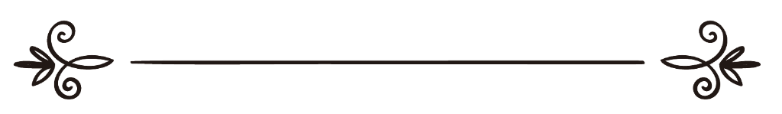 来源：伊斯兰问答网站مصدر : موقع الإسلام سؤال وجواب编审: 伊斯兰之家中文小组مراجعة: فريق اللغة الصينية بدار الإسلام他曾许愿封赖洁布（伊历七月份）、舍阿巴乃（伊历八月份）、莱麦丹（伊历九月）的斋戒，现在由于工作原因无法还愿，该怎么办？问？我曾许愿如果真主意欲我能去朝觐，进禁寺，我就封赖洁布、舍阿巴乃、莱麦丹三个月的斋戒。知感真主，我确已完成了主命功课，但是由于工作原因我无法实现这个誓愿，我可以封每个星期一和星期四的斋戒以替代这三个月的斋吗？要求连续不断地封吗？如果我做不到，可以交纳罚赎弥补这一誓愿吗？答：一切赞颂全归真主！第一：我们警醒人们，不应该许愿，因为先知（祈求真主祝福他，并使他平安）禁止人们许愿，他说：“许愿不能使某事提前，亦不会使其退后，许愿只是来自吝啬之人的。”因此人们不应该许愿，人们应该自愿地以自己的顺从、敬畏的行为来接近真主，不要给自己强加义务，除非是伊斯兰法律中有所规定的。自己给自己加重负荷，要求自己去完成教门本来未曾要求他的沉重的斋戒或其它功修，而后又要寻求解决这一负担的途径。因此，对于许愿这件事从一开始就应当谨慎行事，不要许愿。但若一旦许愿，那这就是顺从真主的许愿，就必须履行。先知（祈求真主祝福他，并使他平安）说：“谁许愿顺从真主，就让他顺从吧！”清高的真主说：【他们履行誓愿，并畏惧灾难普降日，】《人类章》（第7节），又说：【凡你们所施的费用，凡你们所发的誓愿，都确是真主所知道的。】《黄牛章》(第270节），又说：【叫他们履行他们的誓愿】《朝觐章》（第29节），一旦许愿顺从真主，就必须实现誓言，因为他使这件事成为他的责任了，就必须履行。你说你曾许愿封赖洁布、舍阿巴乃、莱麦丹三个月的斋戒，至于莱麦丹月的斋戒是伊斯兰法律本身就要求完成的，因此这个月的斋戒从两个方面来说【1）教法的规定。2）你的许愿。】都要求你必须付诸于行动，必须封斋。至于赖洁布和舍阿巴乃的斋，只是因为你的许愿，而要求你兑现的，因此你必须封赖洁布、舍阿巴乃、莱麦丹三个月的斋戒，因为这是顺从真主的许愿。如果在许愿时，你还特定了在某年完成如你所说的:“xx年”你就必须在这年封赖洁布、舍阿巴乃的斋。如果你仅仅是许愿封赖洁布、舍阿巴乃的斋，没有局限在那年完成，则在哪年完成都可。总之，他必须履行许愿的斋戒，即便完成它很困难，因为这是他自己强加于自己的。只要他有能力，再困难，也必须完成，不能象他所说的用每个星期一和星期四的斋代替，这是不行的，而是必须封赖洁布、舍阿巴乃的斋。出散食品也是不行的，因为即便困难，他还是有能力兑现的。如果他曾举意连着封某年的赖洁布、舍阿巴乃的斋，就必须连着封；但如果他的意思是随便哪年的赖洁布、舍阿巴乃的话，今年封赖洁布的斋，明年再封舍阿巴乃的斋，这都是没关系的，如果没有举意特定在哪年完成或要求自己必须在一年中完成的话。摘自学者刷里哈・弗扎尼的《教法案例解答全集》（1/98)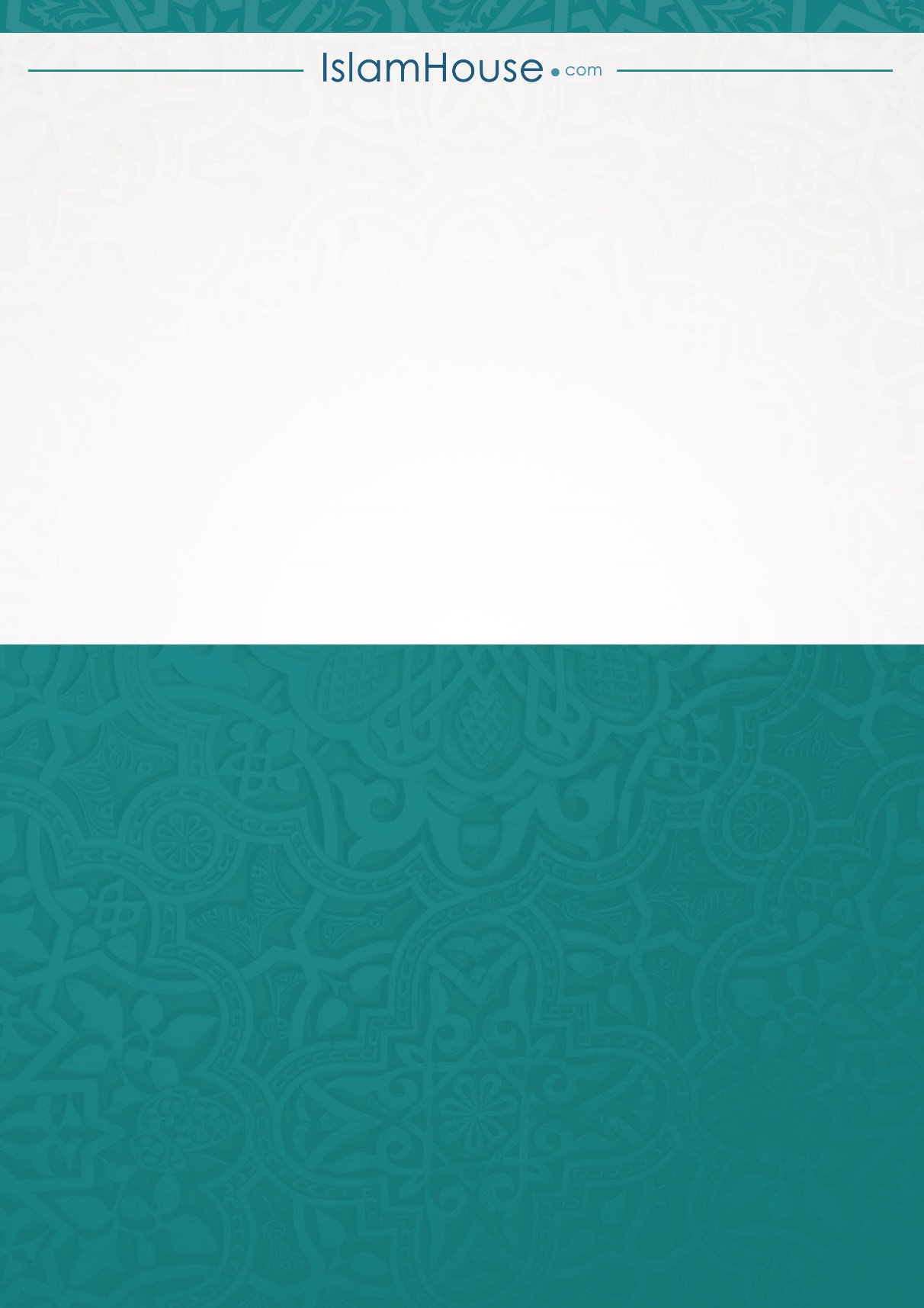 